ANTRAG AUF FÖRDERUNG
durch den Förderverein Hüttenhelden e. V. 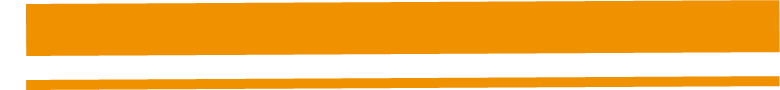 Ihren unterschriebenen Projektantrag senden Sie bitte eingescannt per Email an:info@huettenhelden.deEinverständniserklärungWir erklären, dass die Förderrichtlinien des Fördervereins Hüttenhelden e. V. zur Kenntnis genommen und vollumfänglich akzeptiert werden.Wir versichern, dass die in diesem Antrag (einschließlich Anlagen) gemachten Angaben vollständig und richtig sind und der Antragsteller bei Projektantrag nicht bei der thyssenkrupp Steel Europe AG beschäftigt ist. (Falls doch, nutzen Sie bitte das Formular zum Corporate Volunteering Programm). Wir sind einverstanden, dass die für die Antrags- und Projektbearbeitung notwendigen Daten IT-technisch erfasst und verarbeitet werden. Wir haben die Datenschutzinformation erhalten und verstanden.Uns ist bewusst, dass über das Projekt in angemessener Weise intern oder extern kommuniziert wird. Sollten wir Ihre Daten für andere als die in der Datenschutzinformation aufgeführten Zwecke verarbeiten, werden wir Sie separat im Vorfeld darüber informieren und ggf. Ihre Einwilligung (z. B. für Foto- bzw. Videoaufnahmen) dazu einholen.Angaben zum Antragsteller/KontaktpersonJede Anfrage wird individuell und persönlich geprüft. Bitte beachten Sie, dass wir allerdings nur vollständig ausgefüllte Anfragen berücksichtigen können. Angaben zum Antragsteller/KontaktpersonJede Anfrage wird individuell und persönlich geprüft. Bitte beachten Sie, dass wir allerdings nur vollständig ausgefüllte Anfragen berücksichtigen können. Name:Vorname und Name Anschrift:Straße und Hausnummer, Postleitzahl und OrtE-Mail:E-Mail-AdresseTelefon:TelefonnummerAngaben zur Organisation (Spendenempfänger) Angaben zur Organisation (Spendenempfänger) Name:Vollständiger Name des Vereins, der Einrichtung, der Organisation, o.ä. ggf. zusätzlich gebräuchliche AbkürzungenZiele der Organisation/ Satzungszwecke:Bitte beschreiben Sie kurz Zweck oder Ziel der Organisation oder geben die Satzungszweck(e) nach §§ 52 ff. Abgabenordnung an.Name des Vorstands:Vorname und Name Anschrift der Organisation:Straße und Hausnummer, Postleitzahl und OrtE-Mail:E-Mail-AdresseTelefon:TelefonnummerHomepage:Falls vorhandenKontoverbindung:IBAN, BICIst der Spendenempfänger eine gemeinnützige und/oder mildtätige Körperschaft (Stiftung/Verein/kirchliche Einrichtung/Sonstiges)?ja  nein Hat der Empfänger in den letzten 12 Monaten bereits eine Zuwendung vom Förderverein Hüttenhelden e. V. erhalten?ja  nein Wenn ja, erklären Sie hier kurz in welchen Zusammenhang und in welcher Höhe.ProjektbeschreibungProjektbeschreibungProjekttitel:Kurztitel Ihres VorhabensBeschreibung des Projekts:Inkl. Projektziel, Zielgruppe, erforderlicher Mitteleinsatz insgesamt und verteilt auf einzelne Maßnahmen, bereits zugesicherte Fördermittel, geplante Einnahmen durch die Zielgruppe (falls zutreffend).Zuordnung Satzungszweck:  der Erziehung, Volks- und Berufsbildung einschließlich der Studentenhilfe,  der Jugend- und Altenhilfe,  des Wohlfahrtswesens  der Kunst, die nicht in erster Linie der Freizeitgestaltung dient,  der Pflege und Unterhaltung von Kulturwerten, insbesondere der Industriekultur.Zu welchem unserer Satzungszwecken ordnen Sie Ihr Projekt am ehesten zu? (Informieren Sie sich unter www.huettenhelden.de über unsere Satzungszwecke.)Projektbeginn &-ende:
Findet Ihr Projekt an einen bestimmten Tag oder innerhalb eines bestimmten Zeitraumes statt?Einsatzort(e):
Wo wird Ihr Projekt umgesetzt?Weitere Projekt-Partner:Falls zutreffendBedarfsschätzung:Wie hoch schätzen Sie den Unterstützungsbetrag ein? Bitte geben Sie einen ungefähren Eurobetrag an. Bei Förderbedarf über 500 € geben Sie bitte an, ob eine Teilförderung in Frage kommt.Ort und DatumUnterschrift(en) und Name(n) in Druckbuchstaben